FICHA DE INSCRIÇÃO (ANEXO II) – PROCESSO DE PRÉ-SELEÇÃOPROGRAMA DE INTERCÂMBIO INTERNACIONAL PRESENCIAL Vagas complementares1º semestre/2023                EDITAL  ARII  n. 12/2022Nome completo: Data de Nascimento (dd/mm/aaaa): RA: Curso: 	Turno: MAT   VESP   NOT  Integral (MAT/VESP)   Integral (VESP/NOT)Período: º  semestre   Média acadêmica: Endereço: CEP:  Cidade/Estado: Telefone:  Celular:    E-mail:       Já participou de intercâmbio internacional?    Sim          NãoBolsa na PUC-SP:  ProUni       Pindorama       Bolsa Mérito Filantrópica       Fundasp 100% Fundasp 50%       Outra:            Não possuo bolsa de estudos na PUC-SP
Possui passaporte brasileiro válido?   Sim, válido até (dd/mm/aaaa):        NãoOpção de IES de destino (indique até 2 IES, em ordem de preferência): 
IES 1: IES 2 :    Declaro que cumpro os requisitos do Edital ARII n. 12/2022 referente ao processo de pré-seleção do Programa de Intercâmbio Internacional Presencial – Vagas Complementares 1º semestre/2023 e que estou de acordo com seu conteúdo e ciente de que minha participação no referido processo está condicionada à apresentação dos documentos exigidos no referido Edital e ao cumprimento dos requisitos,. São Paulo,  .

______________________
assinatura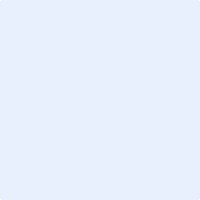 